NATHAN METRAL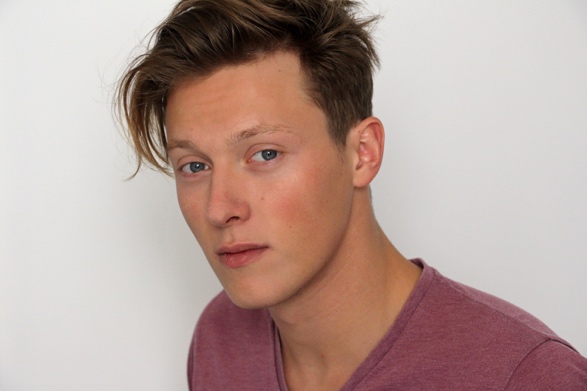 Tel : 06.66.10.80.30Mail: metral.nathan@gmail.comSite : www.nathanmetral.comCouleur des yeux : Bleus				 Taille : 1,81 cmCouleur des cheveux : Blond cendré 		 Poids : 72 kgFORMATIONFormation professionnelle à l’École Claude MATHIEU (certificat obtenu)Formation professionnelle à l'AICOM (Certificat Obtenu) 2015 à ce jour - Coaching Vocal par Marina Albert, Amy Lavietes, Vincent Heden2018 – Stage de doublage chantée avec Edwige Chandelier2018 – Stage de doublage/voix off avec LeilouBelissa2013 - GUILDHALL Drama Summer School à Londres (certificat obtenu)2012 - Stage Caméra dir. Elsa SALADIN2006/2009 - « Théâtrerie en Miette » à Bordeaux, cours de théâtreTHEATRE2017 à ce jour – «  Rose au bois dormant » m.e.s La belle Affaire (Nepenthes/Zach/Christian), Tournée2013 à ce jour - « Le Petit Prince » m.e.s. compagnie les Rêverbères (rôle du Petit Prince), Théâtre la Boussole et tournée2018 – « L’étincelante Valse des Princesses » m.e.s Amanda Fahey (rôle du MC  Louis), Disneyland Paris 2015/2017– « Roméo et Juliette »  m.e.s Manon Montel (rôle Mercutio), Les Béliers Parisiens et tournée2017 – « Hercule la légende » m.e.s Nicolas Valentiny (rôle Narcisse/Hercule), Tournée Belgique/Maroc2015/2016 – « Ecrans » m.e.s Parallel Theatre (rôel du Jeune Homme), Tournée 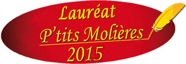 2014/2016– « M’sieur Rimbaud » m.e.s Nina Guazzini (Rôle d’Arthur Rimbaud), La Folie Théâtre et Avignon2016– « Don Juan » m.e.s Manon Montel (rôle Don Juan), Vingtième Théâtre2014/2016 - « Le Cid » m.e.s Manon Montel (rôle Don Sanche), Vingtième Théâtre2014 - "Le Pirate et la Poupée" d'Alicia Sebrien et Jean-Pierre Hadida (rôle du Pirate), Tournée2012 - « L’amour à mille temps » m.e.s. Jacques Hadjaje (Rôle Ismaïl et Milt)2011/2012 – «  Les Débris »  de Nicolas Barry (rôle d'Eluble), TournéeFILMS2019 – Court-métrage « Cornered » de Zarina Vasquez (rôle de Jonathan) - Vancouver 2018 - Court-métrage « Second Sticks » d’Amir El Ezaby et Rowan Landaiche (rôle Léo) - Vancouver2018 - Court-métrage « Believe » d’Anna Anaka (rôle Devon et Darren) - Vancouver2018 – Court-métrage « Excess Pizza » de Sarah Genge (rôle Eliott) - Vancouver2018 – Docufiction « Le Versailles Secret de Marie-Antoinette » de Marc Daniels et Sylvie Faiveley (rôle Axel de Fersen)2017 – Court-métrage « Tu Fui Ego Eris » d’Alejandro Borjas Duncan (rôle de Vincent)2014 – Docufiction « 1812 de feu et de Glace » de Fabrice Hourlier (Rôle soldat Garde Impériale)2013 - Court-métrage «  Die Jagd »  de Marc Moquin (Rôle Werner)2013 - Court-métrage «  Royaume 2 »  de Emmanuel Garcia (rôle Modèle) 2012 - Téléfilm « Moi à ton âge » de Bruno Garcia (Rôle de Gaël)2012 - Long-métrage «  Les Caprices »  de Véronique Lindenberg (Rôle de Claudio jeune)PUBLICITES2019 – Spot médias sociaux pour Russel Brewery (rôle du Randonneur) - Vancouver2019 – Spot corporate pour Elixir Brand (rôle du Trader) - Vancouver2019 – Spot corporate pour Cargill Beauty (rôle du Youtubeur Pierre)2019 – Spot corporate « The Deal » pour Tréma Production (rôle du gangster)2017 – Spot pour NEOMA (rôle de l’étudiant)2015 – Spot Sécurité Routière « Monte avec Sam si tu veux vivre » (Rôle jeune ami)2014 - Modèle photo pour Adidas (All bleus)2013 - Spot Acer « la disparition des souris » (Rôle fils)2012 - Modèle photo pour Acadomia (Acadomia)AUTRES2018 à ce jour – Chanteur Soliste pour les spectacles ADM 2017 à ce jour – Membre de la Ligue d’Improvisation de Montrouge2019 – Live démonstrateur (en langue anglaise) pour « Cargill Beauty »  2014/2015 - Modèle pour le livre photo « Les Elégants de Balzac » de Jérémy Della Corte-Milesi et Matthieu Brajon (Rôle de Raphaël de Valentin)2009-2010 : Voix Off pour une méthode de françaisAPTITUDESMusique :Saxophone CEM du conservatoire de la ville de Paris (mention TB), niveau professionnelChant (Bary-tenor), niveau confirméNotions de piano, guitare, percussionsDanse :Danses de salon (salsa, rock...), Modern Jazz - niveau moyenNotions de Breakdance, classique Autres : Permis BLANGUES Anglais : CourantEspagnol : Lu/Parlé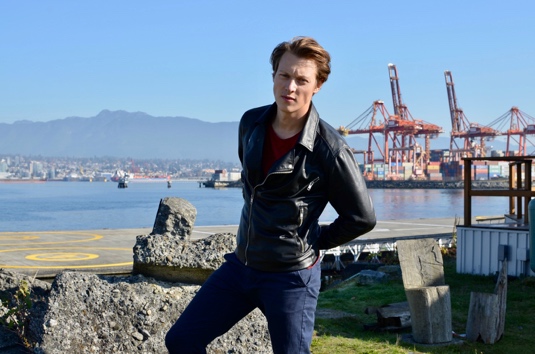 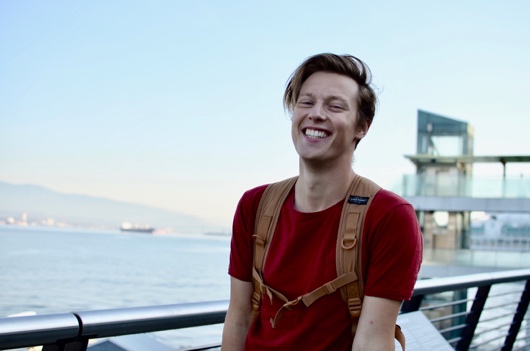 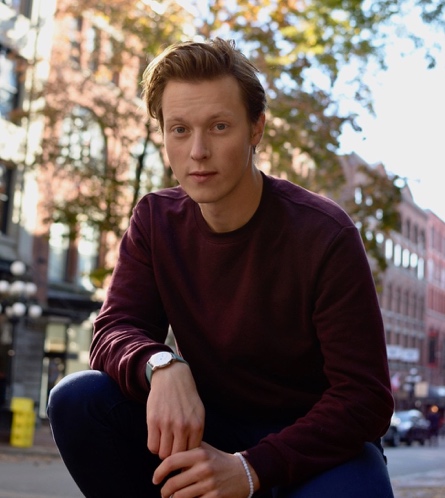 